…/…/20…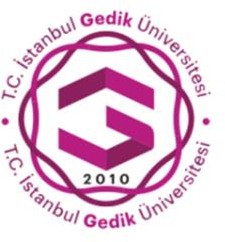 T.C.ISTANBUL GEDIK UNIVERSITYTHE INSTITUTE OF GRADUATE STUDIES  PROJECT SUBMISSION /APPROVAL FORMI declare that the Project written by …………………………………………………………with	the	student	ID	……………………..........................	of	the	Department	of…………………………………………………………………………………………… in the……………………………………….………………………………………… program  that I	supervise	with	the	title	“…………………………………………………………………………………………………………………………………………………...………………………………………………………….” has been supervised by me. This work complies with the thesis/project writing guidelines of the Istanbul Gedik  University and the similarity rate is ……. % The similarity report is attached. I have received a printed version of the term Project.I kindly request that the necessary steps to be taken for the next procedure.Project Supervisor Name-Surname SignatureAttachment: Approved Similarity Program Output